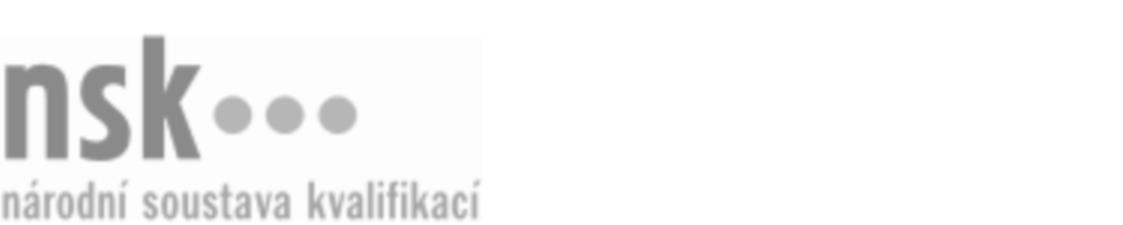 Autorizované osobyAutorizované osobyAutorizované osobyAutorizované osobyAutorizované osobyAutorizované osobyAutorizované osobyAutorizované osobyRuční krajkář/krajkářka (kód: 82-033-H) Ruční krajkář/krajkářka (kód: 82-033-H) Ruční krajkář/krajkářka (kód: 82-033-H) Ruční krajkář/krajkářka (kód: 82-033-H) Ruční krajkář/krajkářka (kód: 82-033-H) Ruční krajkář/krajkářka (kód: 82-033-H) Ruční krajkář/krajkářka (kód: 82-033-H) Ruční krajkář/krajkářka (kód: 82-033-H) Autorizující orgán:Autorizující orgán:Ministerstvo průmyslu a obchoduMinisterstvo průmyslu a obchoduMinisterstvo průmyslu a obchoduMinisterstvo průmyslu a obchoduMinisterstvo průmyslu a obchoduMinisterstvo průmyslu a obchoduMinisterstvo průmyslu a obchoduMinisterstvo průmyslu a obchoduMinisterstvo průmyslu a obchoduMinisterstvo průmyslu a obchoduMinisterstvo průmyslu a obchoduMinisterstvo průmyslu a obchoduSkupina oborů:Skupina oborů:Umění a užité umění (kód: 82)Umění a užité umění (kód: 82)Umění a užité umění (kód: 82)Umění a užité umění (kód: 82)Umění a užité umění (kód: 82)Umění a užité umění (kód: 82)Povolání:Povolání:Ruční krajkářkaRuční krajkářkaRuční krajkářkaRuční krajkářkaRuční krajkářkaRuční krajkářkaRuční krajkářkaRuční krajkářkaRuční krajkářkaRuční krajkářkaRuční krajkářkaRuční krajkářkaKvalifikační úroveň NSK - EQF:Kvalifikační úroveň NSK - EQF:333333Platnost standarduPlatnost standarduPlatnost standarduPlatnost standarduPlatnost standarduPlatnost standarduPlatnost standarduPlatnost standarduStandard je platný od: 21.10.2022Standard je platný od: 21.10.2022Standard je platný od: 21.10.2022Standard je platný od: 21.10.2022Standard je platný od: 21.10.2022Standard je platný od: 21.10.2022Standard je platný od: 21.10.2022Standard je platný od: 21.10.2022Ruční krajkář/krajkářka,  28.03.2024 14:03:10Ruční krajkář/krajkářka,  28.03.2024 14:03:10Ruční krajkář/krajkářka,  28.03.2024 14:03:10Ruční krajkář/krajkářka,  28.03.2024 14:03:10Ruční krajkář/krajkářka,  28.03.2024 14:03:10Strana 1 z 2Strana 1 z 2Autorizované osobyAutorizované osobyAutorizované osobyAutorizované osobyAutorizované osobyAutorizované osobyAutorizované osobyAutorizované osobyAutorizované osobyAutorizované osobyAutorizované osobyAutorizované osobyAutorizované osobyAutorizované osobyAutorizované osobyAutorizované osobyNázevNázevNázevNázevNázevNázevKontaktní adresaKontaktní adresa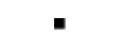 Hospodářská komora České republikyHospodářská komora České republikyHospodářská komora České republikyHospodářská komora České republikyHospodářská komora České republikyNa Florenci 2116/15, 11000 PrahaNa Florenci 2116/15, 11000 PrahaHospodářská komora České republikyHospodářská komora České republikyHospodářská komora České republikyHospodářská komora České republikyHospodářská komora České republikyNa Florenci 2116/15, 11000 PrahaNa Florenci 2116/15, 11000 PrahaNa Florenci 2116/15, 11000 PrahaNa Florenci 2116/15, 11000 PrahaRuční krajkář/krajkářka,  28.03.2024 14:03:10Ruční krajkář/krajkářka,  28.03.2024 14:03:10Ruční krajkář/krajkářka,  28.03.2024 14:03:10Ruční krajkář/krajkářka,  28.03.2024 14:03:10Ruční krajkář/krajkářka,  28.03.2024 14:03:10Strana 2 z 2Strana 2 z 2